ПРОЕКТ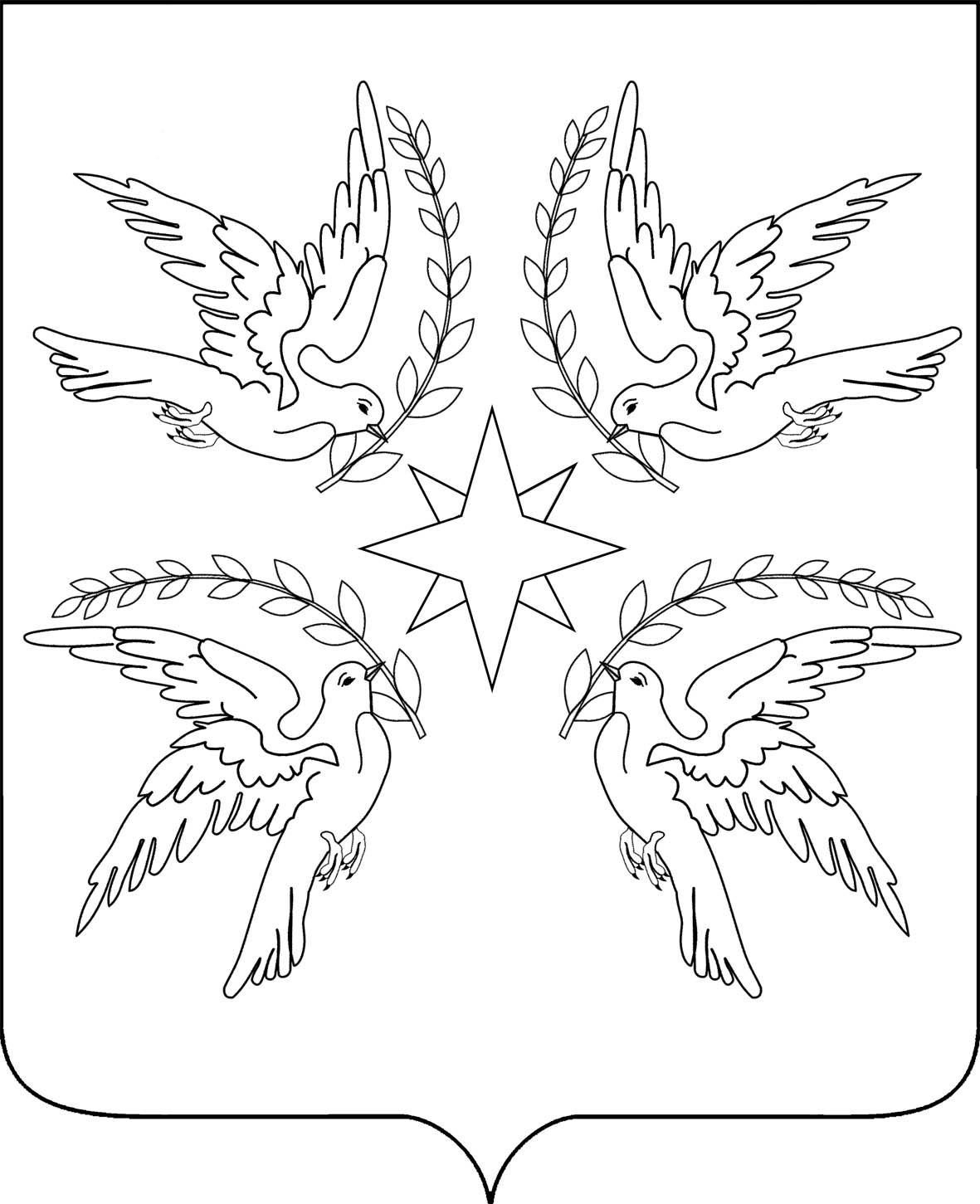 СОВЕТ Дружненского сельского поселения Белореченского района___ СЕССИЯ 2 СОЗЫВАРЕШЕНИЕ  __________2014 года                                                                                     №____поселок ДружныйКраснодарский крайОб утверждении программы «Комплексное развитие систем коммунальной инфраструктуры муниципального образования Дружненского сельского поселения Белореченского района Краснодарского края»В соответствии с Федеральным законом от 06 октября 2003 года № 131-ФЗ «Об общих принципах организации местного самоуправления в Российской Федерации», руководствуясь статьей 26 Устава Дружненского сельского поселения Белореченского района, Совет Дружненского сельского поселения Белореченского района р е ш и л:1. Утвердить Программу комплексного развития систем коммунальной инфраструктуры Дружненского сельского поселения Белореченского района Краснодарского края, включая схемы теплоснабжения, водоснабжения, водоотведения, электроснабжения, газоснабжения, ТБО.2. Контроль за выполнением настоящего решения возложить на комиссию Совета Дружненского сельского поселения Белореченского района в сфере регулирования земельных отношений, экологии, недропользования, строительству и благоустройству (Тахмазян).3. Настоящее решение вступает в силу со дня его официального обнародования.Председатель СоветаДружненского  сельского поселенияБелореченского района         А.В.ДубининГлаваДружненского  сельского поселенияБелореченского района                        А.Н.Шипко